关于做好2018年兵役登记工作的通知各学部学生工作办公室：根据《中华人民共和国兵役法》的规定，现将2018年我校兵役登记工作通知如下：一、兵役登记对象2018年12月31日前年满17周岁的在校男性大学生（2001年1月1日前出生）。二、兵役登记时间2018年3月31日前三、兵役登记方式1.适龄男青年登录全国征兵网www.gfbzb.gov.cn进行兵役登记。2.本人自愿应征参军入伍的，可直接在全国征兵网上应征报名；也可申请暂缓应征。3.往年已参加过兵役登记的，可登录全国征兵网对个人登记信息进行核验更新并申请2018年兵役登记报名。四、兵役登记的具体步骤详见http://www.gfbzb.gov.cn/z/bmgl2018/index.jsp，或见附件拷屏示范。五、相关事项说明1.兵役登记是每个适龄男性公民应尽的法律义务，各学部要把《中华人民共和国兵役法》、《湖北省征兵工作条例》等法律法规作为开展国防教育的主要内容，教育引导学生积极参与兵役登记工作，增强学生的国防意识。2. 兵役登记是征兵工作准备的重要内容，是保证新兵质量的基础性工作。各学部要加强兵役登记和征兵工作的组织领导，明确任务分工，层层落实责任，为顺利完成今年征兵任务奠定坚实基础。3.各学部要通过兵役登记，掌握有当兵意愿学生的信息，尤其是专科大二和本科大三学生，全面细致地宣讲学校征兵相关优惠政策，做好指导和服务。4. 网上填写兵役登记信息时请注意：“学业信息-学校所在地”、“参军信息-选择应征地”栏目选择“湖北省-武汉市-硚口区-文华学院”。5、2018年大学生征兵工作已从即日起全面开始，请各学部动员学生踊跃报名。凡志愿参军入伍的学生以“年级专业+姓名”实名加“文华学院2018年征兵QQ群”：724309563，咨询和了解有关报名参军事宜。六、兵役登记、征兵工作联系人学校征兵工作联系人：栗老师咨询电话：027—87599723、13507187435地点：大学生活动中心4楼403办公室附：兵役登记拷屏示范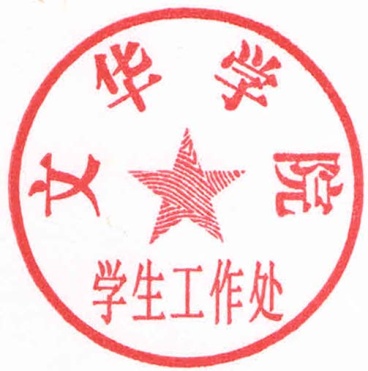                                                  学生工作处2018年2月28日